П О С Т А Н О В Л Е Н И Е	В соответствии с Положением о наградах и почётных званиях Петропавловск-Камчатского городского округа от 24.07.2008 № 51-нд,   Решением Городской Думы Петропавловск-Камчатского городского округа от 01.06.2011 № 395-нд «О представительских расходах и расходах, связанных с приобретением подарочной и сувенирной продукции в Городской Думе Петропавловск-Камчатского городского округа»,    ПОСТАНОВЛЯЮ:Наградить Почётной грамотой Главы Петропавловск-Камчатского городского округа (в рамке):за добросовестный труд в строительной отрасли Камчатки,  активное участие в формировании облика Петропавловска-Камчатского, личный вклад в развитие предприятия, профессионализм, инициативность и в связи с празднованием Дня строителя: Вручить цветы.ГлаваПетропавловск-Камчатского городского округа                                                                               В.А. Семчев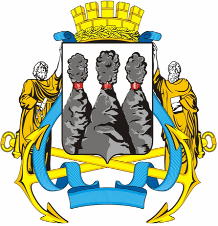 ГЛАВАПЕТРОПАВЛОВСК-КАМЧАТСКОГОГОРОДСКОГО ОКРУГА26  июля  2011 г. № 7О награждении Почётной грамотой Главы Петропавловск-Камчатского городского округа сотрудников строительных организаций  Камчатского краяАгаревского Евгения Геннадьевича-  водителя ООО «Восток Комплект»;  Астахову Ирину ВикторовнуБаранову Елену БорисовнуБибекина Александра Викторовича Доценко Ольгу ВасильевнуИванову Ольгу ВикторовнуИгнатенко Романа Николаевича Коломийчука Олега ПетровичаКострыкин АндрейЮрьевичМакарову Ольгу СергеевнуМежерецкого Сергея Борисовича Мовсумова Баладжа Рашид оглы Нигматулина Зайдула ХамидуловичаНовикова Руслана ВалерьевичаПитиримова Павла Вячеславовича Пицко Николая Вячеславовича Сизарева Андрея ВасильевичаСильнягину Екатерину ВладиславовнуТеленченко Александра ПетровичаТолстых Дмитрия Викторовича  Халикова Рината ОдесовичаЦыганкова  Александра ПетровичаЧерныха Анатолия Петровича Шашкова Алексея КонстантиновичаШевченко Игоря Валентиновича- исполняющего обязанности начальника участка комплектации ООО «Дальэлектромонтаж-Камчатка»; - главного бухгалтера ООО «Восток Комплект»»- плотника-бетонщика ООО «Камчатгэсстрой»;- главного бухгалтера ООО «Дальэлектромонтаж-Камчатка»; - менеджера ООО «Восток Комплект»;  - начальника дорожно-строительного участка ООО «Дорожный бетон»;- экспедитора ООО «Восток Комплект»;  - главного механика ООО «Дальэлектромонтаж-Камчатка»; - юрисконсульта ООО «Дальэлектромонтаж-Камчатка»; -  прораба ООО «Доррестрой»;- менеджера ООО «Восток Комплект»;  - главного инженера ООО «Русский Двор»;- мастера асфальтова завода ООО «Дорожный бетон»;- электросварщика ООО «Промстрой»;- электрогазосварщика ООО «Дорожный бетон»;- экспедитора ООО «Восток Комплект»;  - главного бухгалтера ООО «Доррестрой»;- мастера участка ООО «Русский Двор»;- генерального директора ООО «Компания ЭВОКС»;- мастера ООО «Восток Комплект»;  - монтажника ООО «Камчатгэсстрой»;-машиниста экскаватора ООО«Камчатгэсстрой»;- инженера по проектно-сметной работе 1 категории ООО «Дальэлектромонтаж-Камчатка»; - инженера по подготовке производства ООО «Дальэлектромонтаж-Камчатка».